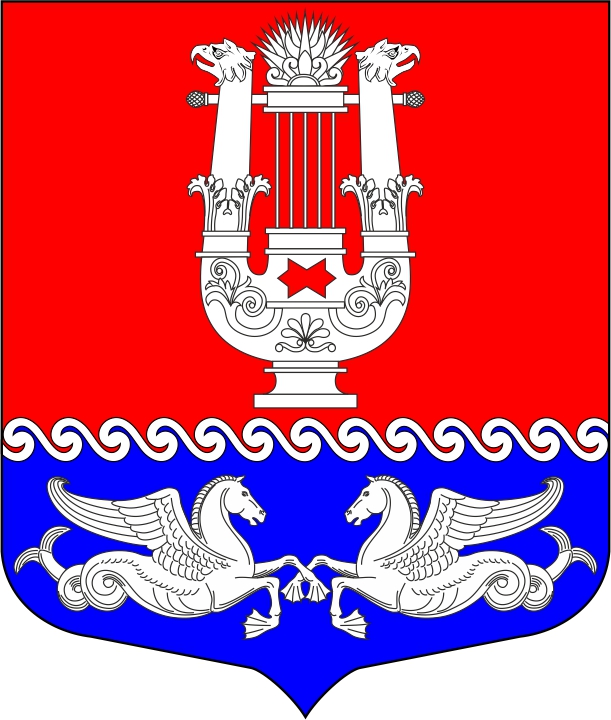 МУНИЦИПАЛЬНЫЙ СОВЕТМУНИЦИПАЛЬНОГО ОБРАЗОВАНИЯмуниципальный округ Коломна6 созыв_____________________________________________________________________________190068, Санкт-Петербург, наб. Крюкова канала, д. 11 тел./факс 714-08-83РЕШЕНИЕ № 55Санкт-ПетербургПринято муниципальным советом МО Коломна «25» февраля 2021 годаПодписано временно исполняющим обязанности Главы МО Коломна 26 февраля 2021 года	«Об избрании заместителя Главы МО Коломна»В соответствии со статьей 31 Устава муниципального образования муниципальный округ Коломна и на основании протокола от 25.02.2021 об итогах тайного голосования по выборам заместителя главы МО Коломна Муниципальный совет муниципального образования муниципальный округ Коломна решил:Считать избранным заместителем главы МО Коломна (на непостоянной основе) СТОЛЯРОВА Андрея Олеговича.Разместить настоящее Решение на официальном сайте МО Коломна.Настоящее Решение вступает в силу со дня его подписания.ВРИО Главы МО Коломна					                   Н.А. Киселева	       